吃个彩虹×抖音双11 营销传播项目广 告 主：五谷磨房-吃个彩虹所属行业：食品执行时间：2020.09.20-10.21参选类别：短视频营销类营销背景吃个彩虹品牌作为五谷磨房旗下的新锐食品品牌——吃个彩虹，一年一度的全民购物盛宴——双11继6月份上市后又一重大营销节点，为强化用户认知，提升品牌知名度助力电商促销。定制围绕产品卖点的系列病毒视频，在抖音平台上进行Top View投放。营销目标短视频通过直白、魔性、反转的创意手法展现产品“0添加白砂糖” “0添加香精色素” “营养丰富”的核心利益点。短期内快速提升场景与产品强关联，强化用户认知、提升品牌知名度。策略与创意策略：1、吃个彩虹作为新锐食品品牌，传播上的打法与其他品牌不一样。我们聚焦在社交媒体，以效果为导向，帮助品牌找出差异化的优势。2、基于对当下年轻人早餐场景的洞察，“吃个彩虹”以神反转病毒视频的形式，直击便利店、办公室、户外晨练等生活场景中年轻人的不健康早餐饮食习惯，将产品“0添加白砂糖” “0添加香精色素” “营养丰富”的核心利益点结合抖音用户的特性，定制一条贴合生活场景、产品功能功效与剧情内容完美结合短视频，以有效情感沟通、赢得品牌认同，提升品牌知名度与美誉度。创意：短视频的内容围绕产品“0添加白砂糖” “0添加香精色素” “营养丰富”的利益点出发，场景选择贴合用户的日常场景（分别是便利店、户外运动和办公室），以演员夸张的演绎、剧情反转对比、魔性配乐的呈现手法，打造符合互联网传播的病毒视频。执行过程/媒体表现亮点：1、打破了TopView常规内容形式，此次短视频专为抖音Top View量身定制竖版短视频，区别于以往其他品牌仅利用横版TVC剪辑而成。2、短视频内容创意呈现结合抖音平台的特点与用户喜好，符合日常更贴近用户，以内容的剧情紧凑、反转多变来进行生活场景化的演绎，增加趣味性，吸引用户继续观看，进一步感知产品卖点，让广告具备二次传播的魅力。3、短视频的内容核心围绕产品三个不同利益点，体现产品的差异化，通过三个趣味化片段的剧情设置，传递品牌记忆点；整个广告片虽然时间很短，但是却把产品独有的优势融入到幽默内容中， 完美将产品的功能功效通过创意手法展现，让用户眼前一亮、感同身受，并根据剧情发展主动感知诉求。创意表现：创意视频链接：https://www.bilibili.com/video/BV1Xy4y1H7iU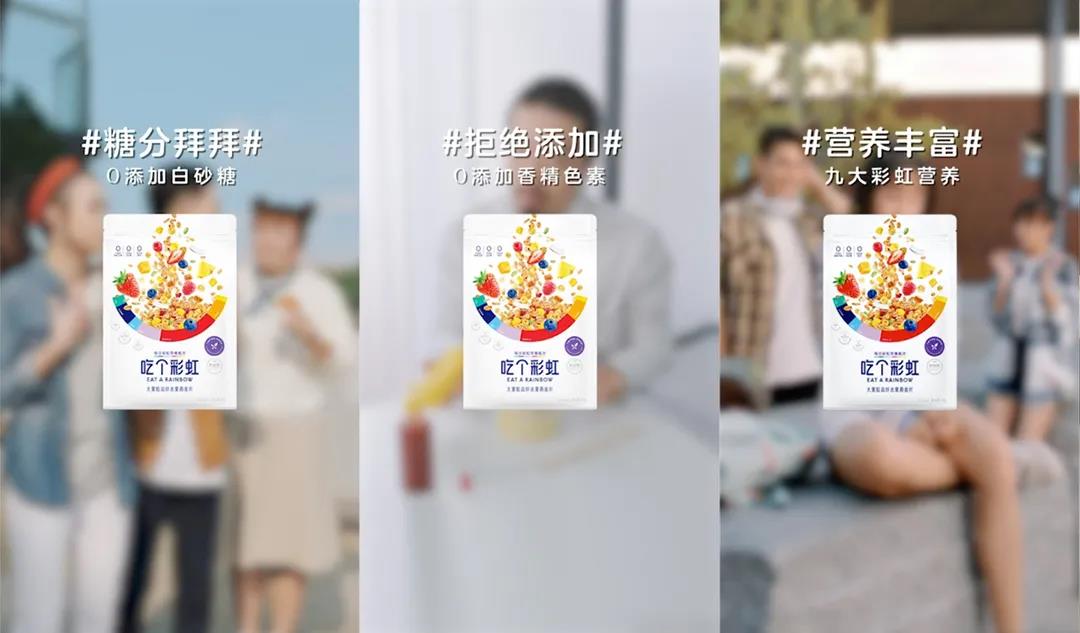 产品“0添加白砂糖” “0添加香精色素” “营养丰富”的利益点【便利店篇】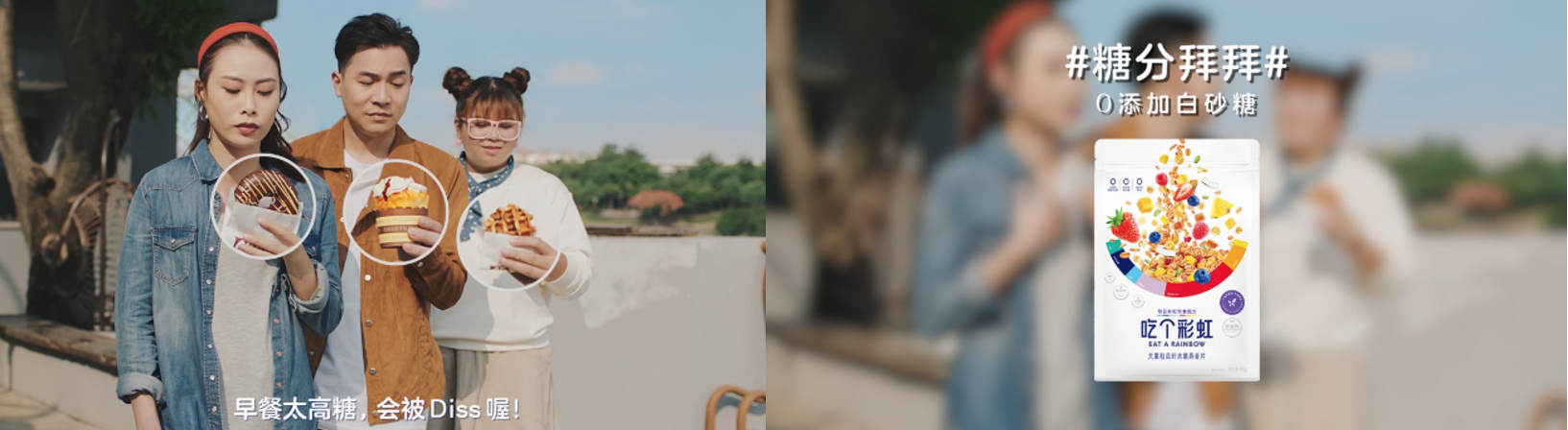 一对情侣忘我的沉浸在甜蜜的氛围中，却被女主一声“太甜了吧！”惊醒。正当他们停滞时，女主手指越过情侣指向了前方的三个吃早餐的路人。原来此“甜”非彼“甜”。早餐吃高糖食物会影响人体血糖含量，长期如此更易患上疾病。“吃个彩虹”‘0添加白砂糖’让你跟糖分say goodbye，保持健康的同时也不失享受鲜美的乐趣。【办公室篇】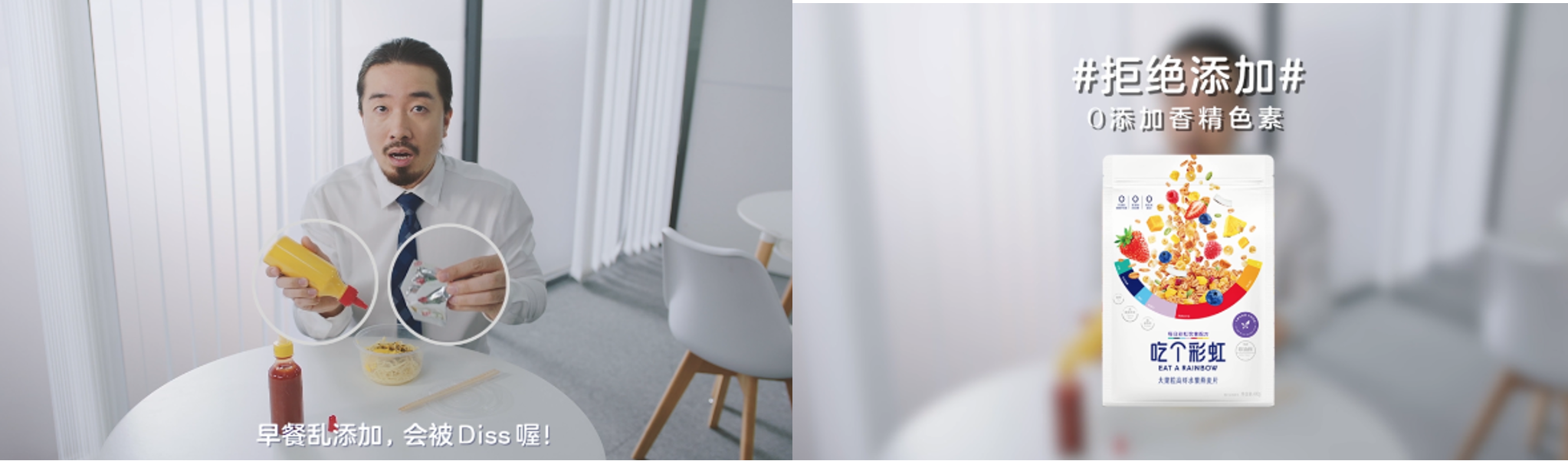 部门经理看到女主，径直走上前，塞给她一堆文件处理，谁知女主不满的呵斥道“加太多了吧！”。随后镜头转换，原来女主指的是经理背后，正在不断往早餐里添加调味料的同事。早餐添加调味料过多，虽然可以丰富味蕾，但过量食用会影响人体新陈代谢。而“吃个彩虹”‘0添加香精色素’水果麦片，拒绝添加，也能带来天然、美味的口感满足！【户外运动篇】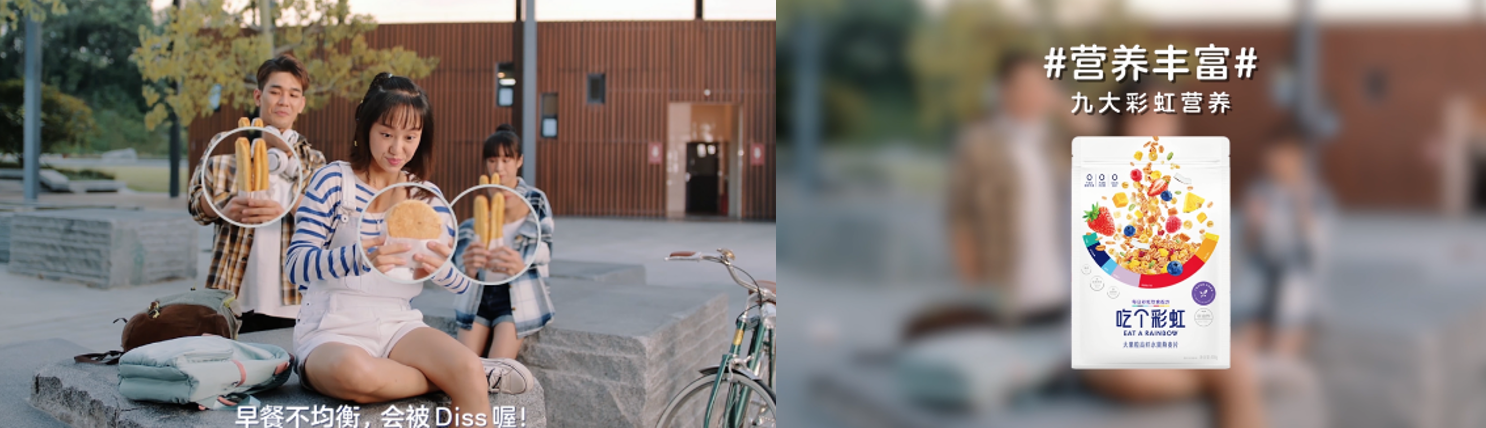 女主和胖小伙在公园玩跷跷板，女主忽然无情抱怨“太不平衡了！”，胖小伙倍感尴尬时，镜头突转，原来女主diss的其实是一群路人，吃单一碳水早餐的饮食方式。高碳水食物加上油炸的香味，看似美味，实则营养缺失，不能补充人体一天所需的充足能量。“吃个彩虹”含有9大彩虹营养，营养丰富是产品的过人之处。营销效果与市场反馈数据效果：1、短视频在抖音topview的曝光量高达5000多万，吸引用户大量的评论，且点击率：14.07%，高于行业平均点击率（行业平均点击率6-8%）；2、进入当天天猫旗舰店“茶饮/冲调类目”第二名的席位，并且在天猫美食发布的首日凌晨战报中（11月1日0-2点）“食品生鲜”类目中过关斩将、跻身前十。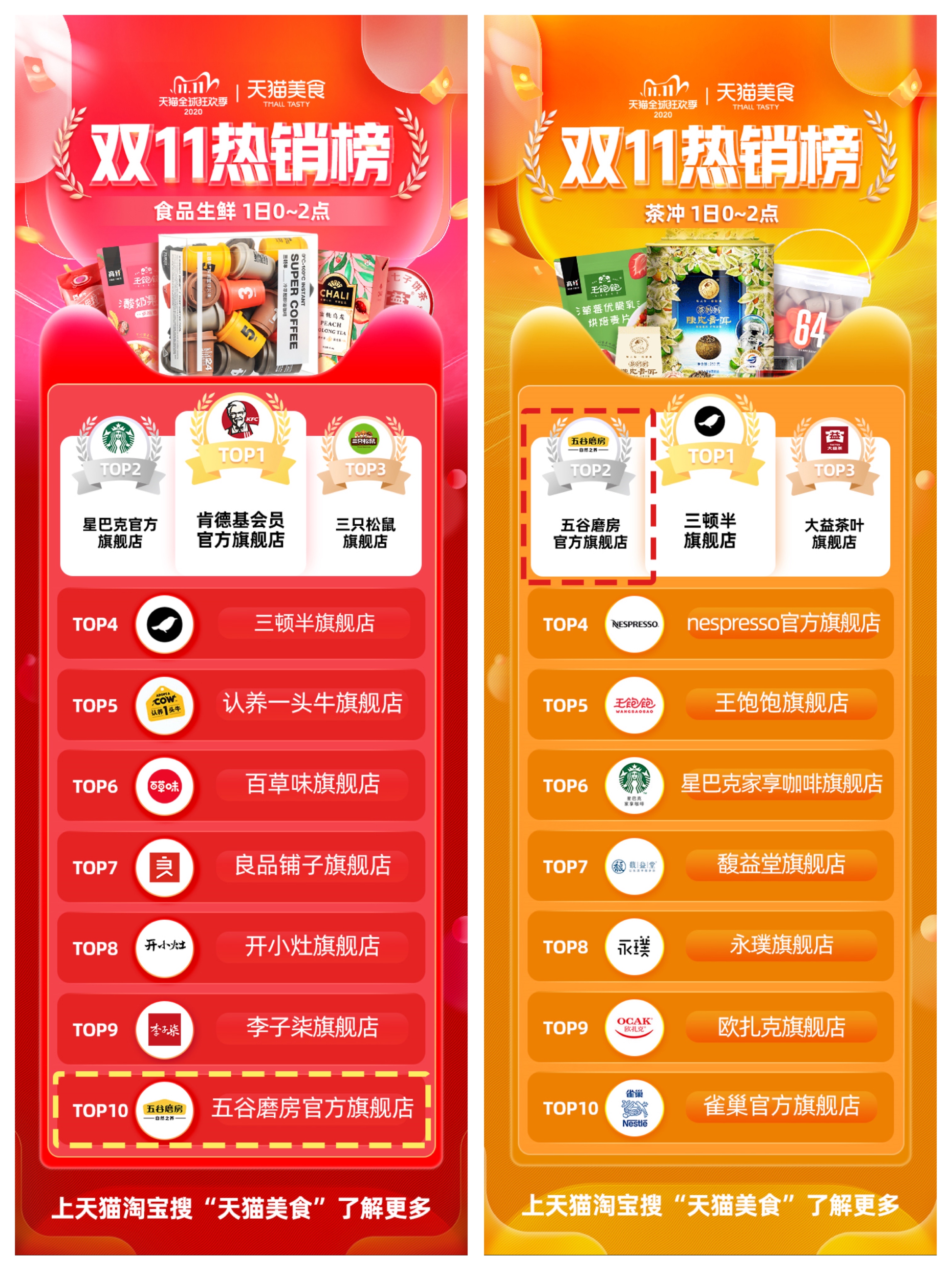 